附件6申请教师资格认定流程图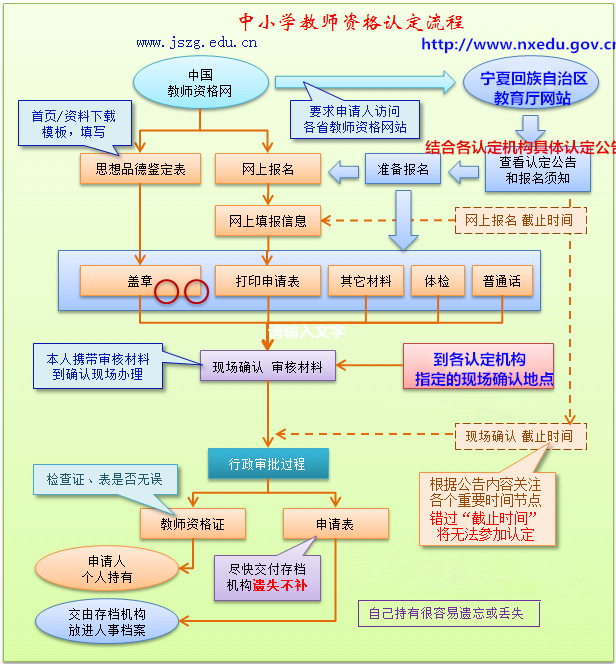 